Tinikling Quiz(_____/22 points)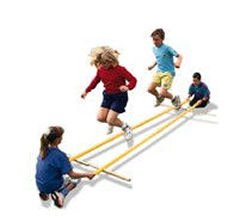 Where does Tinikling originate from? (1point) ________________________________How many counts is each step? (1point)  _____How many people does it take to do a routine? (minimum) (1point) __________The word Tinikling comes from what type of animal? (3 points) _______________Why? ____________________________________________________________________________________________________________________________________________________________________________________________________________The correct movement pattern of the poles are: (1 point)Slap, Slap, ClapSlap, Tap, SlapClap, Clap, SlapSlap, Clap, SlapThe poles should be on my _______________________ side when I begin the basic step. (1 point)The _________________________________ is when you start with the poles on your right side. I jump in poles with both feet twice and then Jump and ½ turn with both feet outside of the poles. I then jump with both feet outside poles twice, and then jump and ½ turn with both feet outside poles.  (1 point)Name the other four steps and explain which side the poles should be on and how to perform the step. (8 points)____________________________________________________________________________________________________________________________________________________________________________________________________________________________________________________________________________________________________________________________________________________________________________________________________________________________________________________________________________________________________________________________________________________________________________________________________________________________________________________________________________________________________________________________________________________________________________________________________________________________________________________________________________________What’s the minimum amount of people you would need to perform the 4 stick Tinikling? (1 point)  _____Create a dance routine consisting of at least 32 counts (4 points)__________________________________________________________________________________________________________________________________________________________________________________________________________________________________________________________________________________________________________________________________________________________________________________________________________________________________________